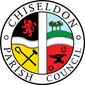 MINUTES of the INTERIM PLANNING, TRANSPORT DEVELOPMENT AND HIGHWAYS COMMITTEE MEETINGheld on  Monday 15th April 2019 7.30pm at the Old Chapel, Butts Road. Present:                           Councillors:    Caroline Brady (Chair), Jenny Jefferies (VC), Chris Rawlings, Matt Harris, David Hill. Also Clair Wilkinson (Clerk) Members of the Public:   0Apologies: Cllr A McDonald, Cllr I Henderson  Absence without apologies: Cllr G Mills & Cllr P CostiganPublic Recess: 2 members of the publicNo comments from the public 19/01.  Declarations of Interest.    Cllr Harris lives in Norris Close19/02. PLANNING.  Application for 39 Home Close  storey side and rear extension & conversion of garage. S/HOU/19/0476  A proposal was made that there be no objection to this application.  Cllr Harris proposed this resolution, Cllr Jefferies seconded and all Cllrs were in favour. 19/03 PLANNING. Application for Burderop Park.  Demolition of the pavilions, change of use of offices and ancillary buildings to 25no. apartments/dwellings, erection of 52no. dwellings, construction of new access and associated works - Variation  of condition 2 (Approved Drawings) following planning permission S/17/0128S/19/0441A proposal was made that there be no objection to this application.  Cllr Rawlings proposed this resolution, Cllr Harris seconded and all Cllrs were in favour. The Clerk is to ask SBC planning department for clarification from the developer on the entrance and exit plan to this development.19/04. Items for the next agendaNoneMeeting closed at 19.19Next scheduled meeting Monday 3rd June2019 at 7.30pm at the Old Chapel.